 Analytical essay paragraphs 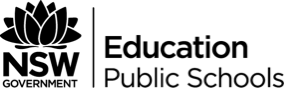 How does Craig Silvey use characterisation to highlight the issues that young people have with identity in the novel?Point: Thesis/topic sentence: the stance you have taken, the point that you are going to argue.  This is where you may include the statement from the task sheet.Evidence: The arguments and the evidence for example, use of quotesAnalysis: Analyse how and why the evidence link to the topic sentence and supports the overall purpose of the essayYou may complete the cycle of evidence and analysis 2-3 times within a paragraph.Link: A summary sentence, return to your thesis.  It must tie into the following paragraph also.Analytical paragraph structure response:Topic sentence has been done for you. Use one character per paragraphPoint sentenceCraig Silvey develops the idea of perception through Jasper’s character, where his racial background and social status impact on his acceptance in the town.EvidenceAnalysisLinkThe linking words below are essential in your writing as they improve the connections and transitions between sentences and paragraphsAdditionContrastCause and EffectConditionTimeComparisonPreceded by a Comma (,)AndPreceded by a Semicolon (;)BesidesLikewiseMoreoverIn additionAdditionallyPreceded by a Comma (,)ButYetPreceded by a Semicolon (;)HoweverNeverthelessOn the other handIn contrastIn spite of this. Preceded by a Comma (,)ForSoPreceded by a Semicolon (;)Because of thisFor this reasonThereforeAs a resultAccordinglyConsequentlyThis is whyPreceded by a Comma (,)OrPreceded by a Semicolon (;)OtherwisePreceded by a Comma (,)Preceded by a Semicolon (;)ThenAt that pointMeanwhileThereafterAfter thatPreceded by a Comma (,)Preceded by a semicolon (;)SimilarlyCorrespondinglyLikewiseFor ExampleFor instance